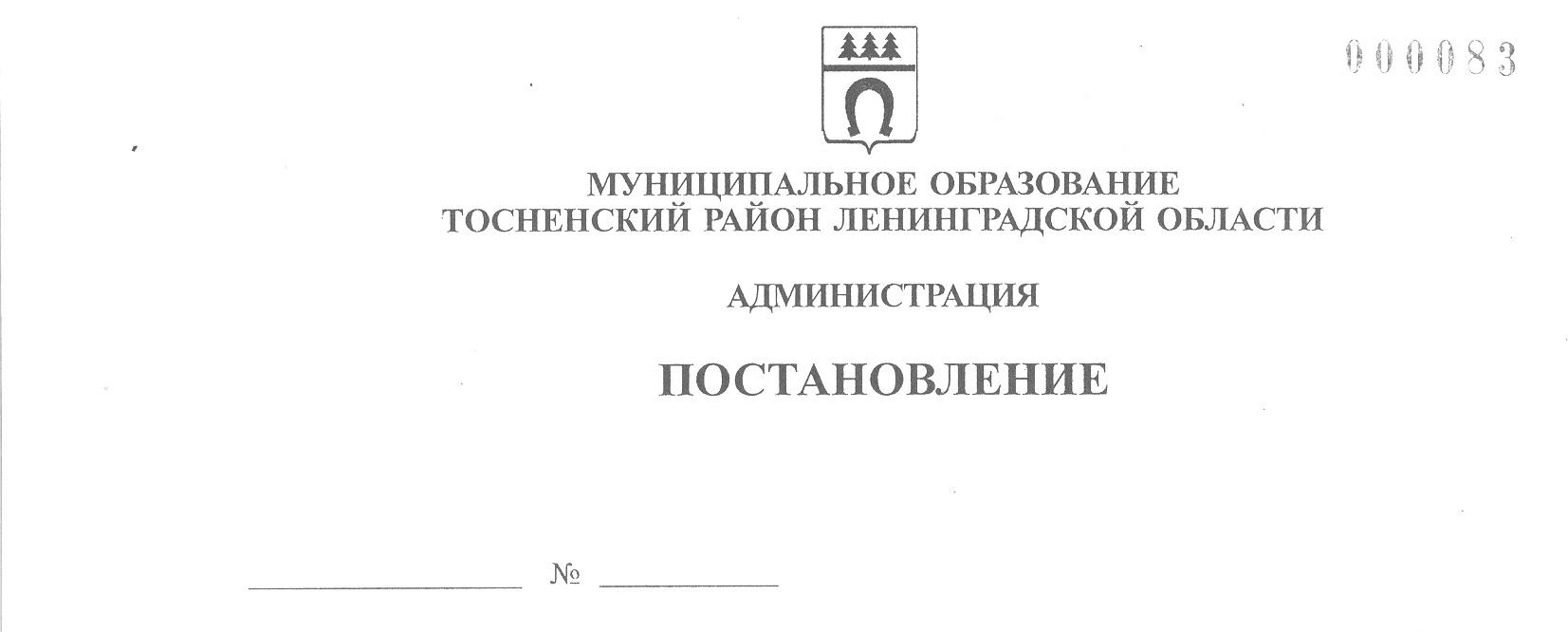 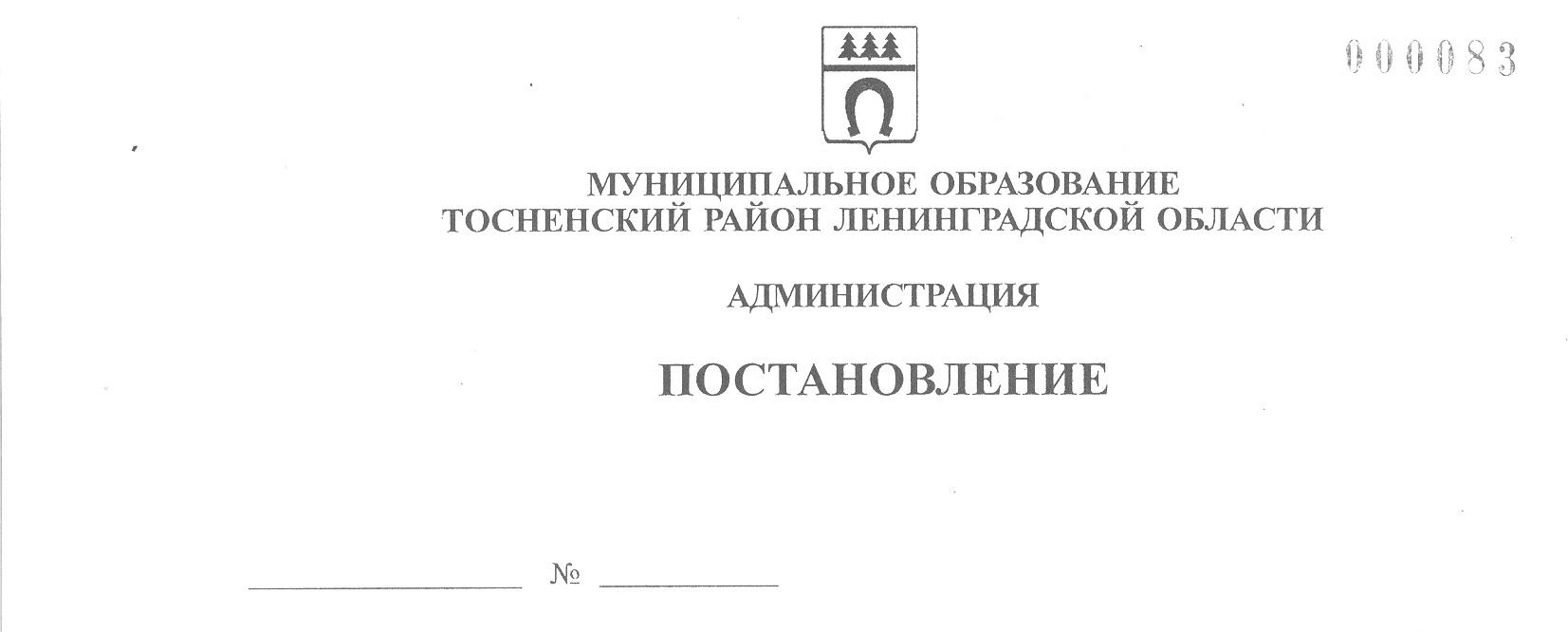 11.03.2020                                     405-паОб утверждении порядка представления лицом, замещающим должность главы администрации муниципального образования Тосненский район Ленинградской области по контракту копий справок о доходах, расходах, об имуществе и обязательствах имущественного характера с отметкой о приеме в   отдел кадров администрации муниципального образования Тосненский район  Ленинградской области для размещения на официальном сайте администрации  муниципального образования Тосненский район Ленинградской области в информационно-телекоммуникационной сети Интернет  и (или) предоставления для опубликования средствам массовой информацииВ соответствии с Федеральными законами от 06.10.2003 № 131-ФЗ «Об общих принципах организации местного самоуправления в Российской Федерации», от 25.12.2008 № 273-ФЗ «О противодействии коррупции», от 02.03.2007 № 25-ФЗ «О муниципальной службе в Российской Федерации», во исполнение областного закона Ленинградской области от 20.01.2020 № 7-оз «Об отдельных вопросах реализации законодательства в сфере противодействия коррупции гражданами, претендующими на замещение должности главы местной администрации по контракту, муниципальной должности, а также лицами, замещающими указанные должности» администрация муниципального образования  Тосненский район Ленинградской области  ПОСТАНОВЛЯЕТ:1. Утвердить порядок представления лицом, замещающим должность главы администрации муниципального образования Тосненский район Ленинградской области  по контракту копий справок о доходах, расходах, об имуществе и обязательствах имущественного характера с отметкой о приеме в отдел кадров администрации муниципального образования Тосненский район Ленинградской области для размещения на официальном сайте администрации  муниципального образования Тосненский район Ленинградской области в информационно-телекоммуникационной сети Интернет и (или) предоставления для опубликования средствам массовой информации2. Отделу кадров администрации муниципального образования Тосненский район Ленинградской области направить настоящее постановление в пресс-службу комитета по организационной работе, местному самоуправлению, межнациональным и межконфессиональным отношениям администрации муниципального образования Тосненский район Ленинградской области настоящее постановление для опубликования и обнародования в порядке, установленном Уставом муниципального образования Тосненский район Ленинградской области.3. Пресс-службе комитета по организационной работе, местному самоуправлению, межнациональным и межконфессиональным отношениям администрации муниципального образования Тосненский район Ленинградской области опубликовать и обнародовать настоящее постановление в порядке, установленном Уставом муниципального образования Тосненский район Ленинградской области.4. Контроль за исполнением постановления оставляю за собой.5. Настоящее постановление вступает в силу со дня его официального опубликования.Глава администрации                                                                                     А.Г. КлементьевТравденкова Татьяна Юрьевна, 8(81361)33206                                                                           6 гаПриложение к постановлению администрации муниципального образования Тосненский район Ленинградской области 11.03.2020                     405-паот                           №Порядок  представления лицом, замещающим должность главы администрации муниципального образования Тосненский район Ленинградской области  по контракту  копий справок о доходах, расходах, об имуществе и обязательствах имущественного характера с отметкой о приеме в отдел кадров администрации муниципального образования Тосненский район Ленинградской области для размещения на официальном сайте администрации муниципального образования Тосненский район Ленинградской области в информационно-телекоммуникационной сети Интернет и (или) предоставления для опубликования средствам массовой информации1. Настоящим порядком (далее – Порядок) устанавливается обязанность предоставления копий справок о доходах, расходах, об имуществе и обязательствах имущественного характера лицом, замещающим должность главы администрации муниципального образования Тосненский район Ленинградской области по контракту для размещения сведений о доходах, расходах, об имуществе и обязательствах имущественного характера (далее – сведения о доходах и расходах), их супруги (супруга) и несовершеннолетних детей на официальном сайте администрации муниципального образования Тосненский район Ленинградской области в информационно-телекоммуникационной сети Интернет и (или) предоставления для опубликования средствам массовой информации.2. В целях организации размещения на официальном сайте администрации  муниципального образования Тосненский район Ленинградской области в информационно-телекоммуникационной сети Интернет и (или) предоставления для опубликования средствам массовой информации:- лицо, замещающее должность главы  администрации муниципального образования Тосненский район Ленинградской области  по контракту,  представляет копии справок о доходах, расходах, об имуществе и обязательствах имущественного характера с отметкой о приеме  управления по профилактике коррупционных и иных правонарушений аппарата Губернатора и Правительства Ленинградской области в отдел кадров  администрации  муниципального образования Тосненский район Ленинградской области, не позднее 30 апреля года, следующего за отчетным.3. На официальном сайте по электронному адресу www.tosmo-online.com  размещаются и средствам массовой информации предоставляются для опубликования следующие сведения о доходах и расходах лица, замещающего должность главы администрации муниципального образования Тосненский район Ленинградской области по контракту, его супруги (супруга) и несовершеннолетних детей:- перечень объектов недвижимого имущества, принадлежащих лицу, замещающему должность главы администрации муниципального образования Тосненский район Ленинградской области по контракту,  его супруге (супругу) и несовершеннолетним детям на праве собственности или находящихся в его пользовании, с указанием вида, площади и страны расположения каждого из таких объектов;2- перечень транспортных средств с указанием вида и марки, принадлежащих на праве собственности лицу, замещающему должность главы  администрации муниципального образования Тосненский район Ленинградской области по контракту, его супруге (супругу) и несовершеннолетним детям;- декларированный годовой доход лица, замещающего должность главы  администрации муниципального образования Тосненский район Ленинградской области по контракту, его супруги (супруга) и несовершеннолетних детей;- сведения об источниках получения средств, за счет которых совершена сделка по приобретению земельного участка, другого объекта недвижимого имущества, транспортного средства, ценных бумаг, акций (долей участия, паев в уставных (складочных) капиталах организаций), если сумма сделки превышает общий доход лица, замещающего должность главы  администрации муниципального образования Тосненский район Ленинградской области по контракту, его супруги (супруга) за три последних года, предшествующих совершению сделки.4. В размещаемых на сайте и предоставляемых средствам массовой информации для опубликования сведениях о доходах и расходах запрещается указывать:- иные сведения, кроме указанных в пункте 3 настоящего Порядка;- персональные данные супруги (супруга), детей и иных членов семьи служащего (работника);- данные, позволяющие определить место жительства, почтовый адрес, телефон и иные индивидуальные средства коммуникации лица, замещающего должность главы администрации муниципального образования Тосненский район Ленинградской области по контракту, его супруги (супруга), детей и иных членов семьи;- данные, позволяющие определить местонахождение объектов недвижимого имущества, принадлежащих лицу, замещающего должность главы  администрации  муниципального образования Тосненский район Ленинградской области по контракту, его супруге (супругу), детям, иным членам семьи на праве собственности или находящихся в их пользовании;- информацию, отнесенную к государственной тайне или являющуюся конфиденциальной.5. Сведения о доходах и расходах, указанные в пункте 3 настоящего Порядка, предоставляемые лицом, замещающего должность главы администрации муниципального образования Тосненский район Ленинградской области по контракту, размещаются пресс-службой комитета по организационной работе, местному самоуправлению, межнациональным и межконфессиональным отношениям администрации муниципального образования Тосненский район Ленинградской области, на официальном сайте в 14-дневный срок со дня истечения срока, установленного для представления таких сведений. 6. Предоставление средствам массовой информации сведений о доходах и расходах  лица, замещающего должность главы администрации муниципального образования Тосненский район Ленинградской области по контракту, его супруги (супруга) и несовершеннолетних детей для опубликования в связи с их запросами осуществляется в течение семи рабочих дней со дня поступления соответствующего запроса о предоставлении сведений, указанных в пункте 3 настоящего Порядка, в том случае, если запрашиваемые сведения отсутствуют на сайте.7. Предоставление средствам массовой информации сведений о доходах и расходах лица, замещающего должность главы администрации муниципального образования Тосненский район Ленинградской области по контракту и членов его семьи осуществляется – администрацией муниципального образования Тосненский район Ленинградской области. 2При этом лицо, в отношении которого поступил запрос, должно быть уведомлено об этом в течение трех рабочих дней со дня поступления запроса.8. Специалисты, работающие со сведениями о доходах и расходах лица, замещающего должность главы администрации муниципального образования Тосненский район Ленинградской области по контракту, его супруги (супруга) и несовершеннолетних детей  при реализации настоящего Порядка, несут в соответствии с законодательством Российской Федерации ответственность за несоблюдение настоящего Порядка, а также за разглашение сведений, отнесенных к государственной тайне или являющихся конфиденциальными.